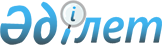 О признании утратившим силу приказа министра экономического развития и торговли Республики Казахстан от 31 января 2012 года № 35 "Об утверждении формы заключения уполномоченного органа по государственному планированию по результатам рассмотрения проекта стратегического плана государственного органа или проекта изменений и дополнений в стратегический план"Приказ Министра национальной экономики Республики Казахстан от 12 ноября 2014 года № 79

      В соответствии со статьями 29-1 и 40 Закона Республики Казахстан от 24 марта 1998 года «О нормативных правовых актах», ПРИКАЗЫВАЮ:



      1. Признать утратившим силу приказ министра экономического развития и торговли Республики Казахстан от 31 января 2012 года № 35 «Об утверждении формы заключения уполномоченного органа по государственному планированию по результатам рассмотрения проекта стратегического плана государственного органа или проекта изменений и дополнений в стратегический план» (зарегистрированный в Реестре государственной регистрации нормативных правовых актов Республики Казахстан 29 февраля 2012 года за № 7452, опубликованный в «Юридической газете» 31.07.12 г., 1.08.12 г., 2.08.12 г. № 112, 113, 114 (2294, 2295, 2296).



      2. Департаменту стратегического планирования и анализа (Шаймарданов Ж.Н.) Министерства национальной экономики Республики Казахстан проинформировать Министерство юстиции Республики Казахстан о данном приказе и в установленном законодательном порядке обеспечить официальное опубликование в средствах массовой информации.



      3. Контроль за исполнением настоящего приказа возложить на вице-министра национальной экономики Республики Казахстан Абылкасымову М.Е.



      4. Настоящий приказ вводится в действие об дня его подписания.      Министр                                    Е. Досаев
					© 2012. РГП на ПХВ «Институт законодательства и правовой информации Республики Казахстан» Министерства юстиции Республики Казахстан
				